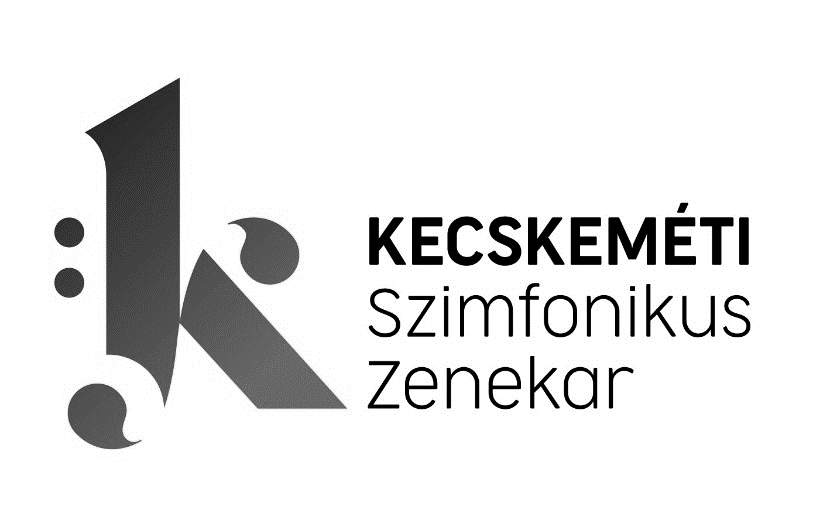 JELENTKEZÉSI LAP/APPLICATION FORMKérjük, hogy a jelentkezési lapot 2021. június 30-ig küldje el a következő e-mail címre: jacint.foldi@hirosagora.huPlease, send the application form filled in to the jacint.foldi@hirosagora.hu e-mail adress no later than June 30, 2021.PASSZÍV HALLGATÓNAK JELENTKEZEM / I APPLY AS A PASSIVE STUDENTNÉV/NAME:	SZÜLETÉSI DÁTUM/DATE OF BIRTH:	CÍM/ADDRESS: 	TELEFONSZÁM/PHONE NUMBER: 	E-MAIL:	TANULMÁNYOK/STUDIES:	ÉVFOLYAM/GRADE:	TANÁROK/PROFESSORS:		VÁLASZTOTT SZÓLÓ REPERTOÁR/CHOSEN REPERTOIRE:MEGJEGYZÉS/COMMENTS:Dátum/Date:	Aláírás/Signature:	